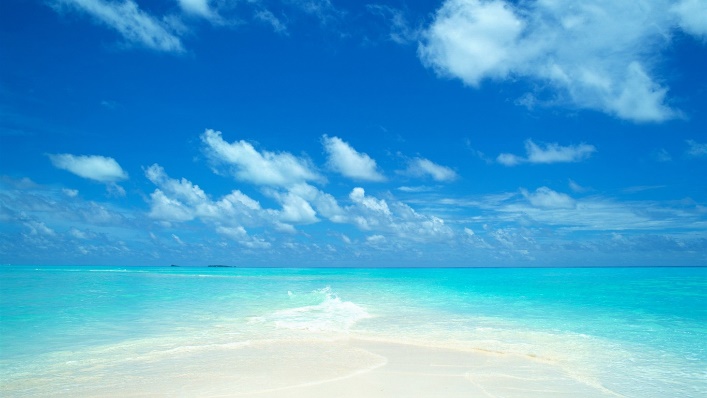 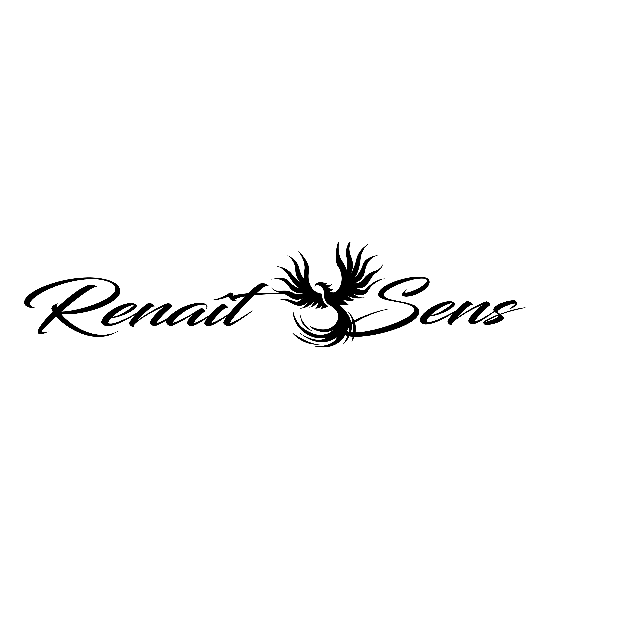 Programme pour la semaine aux Bahamas Du 12 au 19 février 2019Jour 1         Arrivée à San Salvador BahamasTransfert au resort ‘’Palais Yemaya’’Cocktail de Bienvenue Souper et faire connaissanceJour 2-3-4-6Méditation ou relaxation DéjeunerAtelier ‘’développer son potentiel’’ DinerTemps libre pour discuter, relaxer, profiter de la plage et de la merSouper Partage dans la joie selon l’énergieJour 5déjeunerLibre pour activités offertes (à vos frais)Ou profiter du site magnifique (diner pour ceux qui veulent rester sur le site)Souper Partage dans la joie selon l’énergieJour 7Méditation ou relaxationDéjeunerAtelier créatifDinerTemps libre pour discuter, relaxer, profiter de la plage et de la merSouper et célébrationJour8DéjeunerDépart pour l’aéroport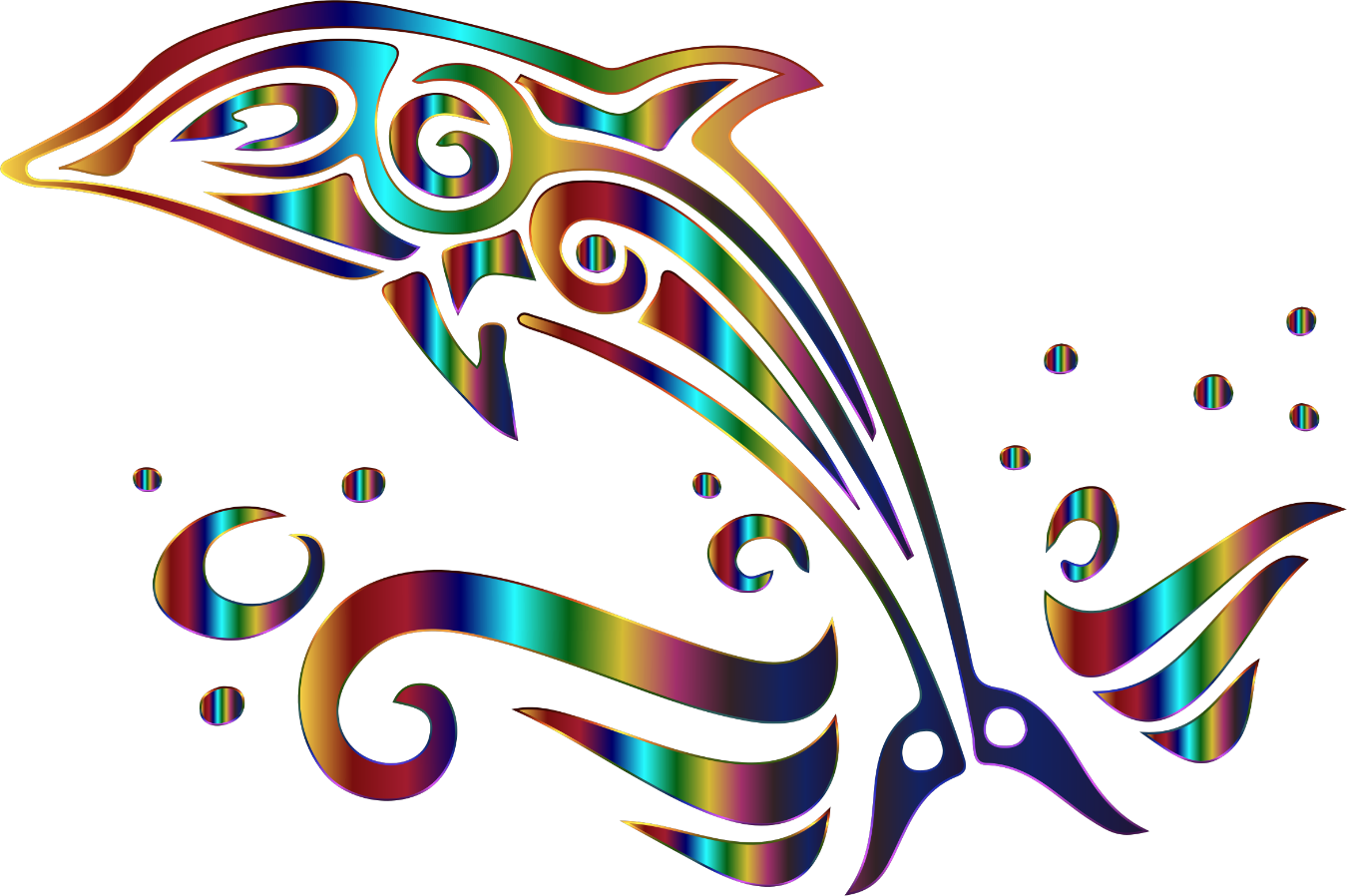 